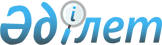 О перечне объектов государственной собственности, не подлежащих приватизацииПостановление Правительства Республики Казахстан от 24 октября 2000 года N 1587

      Во исполнение Указа Президента Республики Казахстан от 28 июля 2000 года N 422 "О перечне объектов государственной собственности, не подлежащих приватизации" Правительство Республики Казахстан постановляет: 

      1. Установить, что не подлежат приватизации и ее предварительным стадиям следующие объекты государственной собственности:  

      1) земля (кроме той, которая может находиться в частной собственности на основаниях, условиях и в пределах, установленных законодательством Республики Казахстан), ее недра, воды, растительный и животный мир;  

      2) особо охраняемые природные территории;  

      3) штатное имущество, организации и объекты военно-технического назначения, необходимые для обеспечения национальной безопасности Республики Казахстан;  

      4) магистральные железные дороги, республиканские автомобильные дороги общего пользования, включенные в сеть государственных международных маршрутов, а также имеющие оборонное значение, включая инженерные сооружения на них, судоходные водные пути, маяки, устройства и навигационные знаки, регулирующие и гарантирующие безопасность судоходства;  

      5) магистральные нефте- и газопроводы, электрические сети межрегионального уровня напряжением 220, 500 и 1150 кВ;  

      6) водохранилища с гидротехническими сооружениями, гидроузлы, водоподъемные плотины на водоисточниках;  

      7) медицинские организации, оказывающие первичную медико-санитарную помощь на селе, специализированную помощь (центры крови, по охране матери и ребенка, радиационной медицины, объекты по лечению онкологических, туберкулезных, инфицированных ВИЧ и больных СПИДом, инфекционных, кожно-венерологических, психических больных), а также являющиеся единственными государственными медицинскими организациями на обслуживаемой территории области, города, района;  

      8) объекты социальной защиты населения, детские дома, дома ребенка, дома престарелых, интернаты, госпитали и санатории для инвалидов, участников Великой Отечественной войны и приравненных к ним лиц, детей и престарелых;  

      9) государственные организации среднего общего образования, обеспечивающие на территории Республики Казахстан конституционные права граждан на образование;  

      10) объекты исторического и культурного наследия, находящиеся под охраной государства.  <*> 

      Сноска. В пункт 1 внесены изменения - постановлением Правительства РК от 21 марта 2003 г. N 286.  

      1-1. Установить, что республиканские государственные предприятия Министерства индустрии и торговли Республики Казахстан "Национальный центр по комплексной переработке минерального сырья Республики Казахстан" и "Жезказганредмет" не подлежат приватизации и ее предварительным стадиям.  

      Сноска. Дополнено пунктом 1-1 - постановлением Правительства РК от 29 марта 2001 г. N 402; новая редакция - от 21 ноября 2002 г. N 1233. 

      2. Утвердить:  

      1) перечень объектов государственной собственности, не подлежащих приватизации, в том числе ее предварительным стадиям до 2006 года согласно приложению 1;  

      2) перечень акционерных обществ, государственные пакеты акций которых не подлежат приватизации, в том числе ее предварительным стадиям до 2006 года согласно приложению 2.  

      Сноска. В пункт 2 внесены изменения - постановлением Правительства РК от 10 октября 2002 г. N 1107. 

      3. Признать утратившим силу постановление Правительства Республики Казахстан от 19 августа 1999 года N 1198 "О перечне объектов государственной собственности, не подлежащих приватизации в 1999-2000 годах" (САПП Республики Казахстан, 1999 г., N 41, ст. 368).  

      4. Настоящее постановление вступает в силу со дня подписания.        Премьер-Министр 

      Республики Казахстан 

                                           Приложение 1          

                                  к постановлению Правительства   

                                       Республики Казахстан       

                                  от 24 октября 2000 года N 1587    Перечень 

объектов государственной собственности, 

не подлежащих приватизации, в том числе ее 

предварительным стадиям до 2006 года       Сноска. В название внесены изменения - постановлением Правительства РК от 10 октября 2002 г. N 1107.        1. Государственные организации научно-технической сферы, работающие по программам Министерства обороны Республики Казахстан, Комитета национальной безопасности Республики Казахстан, Министерства внутренних дел Республики Казахстан, Агентства Республики Казахстан по чрезвычайным ситуациям, Министерства индустрии и торговли, Агентства Республики Казахстан по защите государственных секретов, и фундаментальным программам Министерства образования и науки Республики Казахстан.  <*> 

      Сноска. В пункт 1 внесены изменения - постановлением Правительства РК от 20 мая 2003 г. N 467. 

      2. Недвижимое имущество государственного и мобилизационного резерва и мобилизационные мощности по выпуску продукции двойного назначения.  

      3. Имущество, приписанное военными комиссариатами или решениями местных исполнительных органов к войсковым частям и организациям, имеющим мобилизационные задания по гражданской обороне.  

      4. Государственные организации и объекты, связанные с обеспечением военно-технических целей, в том числе обеспечивающие обслуживание, запуск и сопровождение космических аппаратов, осуществляющие научно-исследовательские и опытно-конструкторские работы в указанных областях, а также в областях противовоздушной и противоракетной обороны, радиоэлектронного подавления.  

      5. Аэронавигационные устройства системы управления воздушным движением, сети телекоммуникаций, инженерные сети, связанные с обеспечением безопасности полетов воздушных судов.  

      6. Государственные учреждения, осуществляющие контрольные, надзорные и иные государственные функции.  

      7. Картографо-геодезические, гидрометеорологические государственные организации, обсерватории, метеостанции и сейсмостанции.  

      8. Научно-исследовательские и опытно-экспериментальные государственные организации аграрного профиля Министерства образования и науки Республики Казахстан, государственные организации хлебной и семенной экспертизы, фитосанитарного мониторинга, сортоиспытательные станции и участки, карантинные питомники, карантинно-интродуктивная лаборатория.  

      9. Магистральные каналы межгосударственного, межобластного значения.  

      10. Государственные ветеринарные организации, осуществляющие референтную функцию по диагностике заболеваний животных, эпизоотический мониторинг дикой фауны, регистрационные испытания и контроль серий ветеринарных препаратов, хранение республиканского резерва ветеринарных препаратов, а также проводящие диагностику особо опасных заразных болезней животных по перечню, утверждаемому Правительством Республики Казахстан, и ликвидацию их очагов вспышки.  

      11. Государственные организации патентоведения.  

      12. Государственные организации, объекты и оборудования переработки, уничтожения и захоронения твердых и жидких радиоактивных отходов, скотомогильники.  

      13. Крематории и кладбища.  

      14. Имущество фельдъегерской связи.  

      15. Государственные организации, имеющие воспроизводственные значения животного мира и рыбных запасов (акклиматизационные станции, рыбопитомники, нерестово-вырастные хозяйства).  

      16. Имущество и пункты наблюдений государственной сети мониторинга недр, подземных вод и опасных геологических процессов  

      17. Государственные организации по охране животного мира, защите лесов и их воспроизводству.  

      18. Государственные организации дошкольного и среднего профессионального образования.  

      19. Объекты культуры республиканского значения, находящиеся в ведении Комитета культуры Министерства культуры, информации и общественного согласия Республики Казахстан, а также музеи, театры, библиотеки и концертные организации, находящиеся в коммунальной собственности.  

      20. Коллекция и депозитарии возбудителей особо опасных инфекций и промышленных микроорганизмов.  <*> 

      Сноска. Дополнено пунктом 20 - постановлением Правительства Республики Казахстан от 30 июля 2002 года N 850.  

      21. Республиканский банк биологически активных соединений. 

      22. Республиканский банк стандартных образцов лекарственных веществ и посторонних примесей.  <*> 

      Сноска. Дополнено пунктами 21, 22 - постановлением Правительства Республики Казахстан от 22 августа 2003 года N 846. 

                                           Приложение 2             

                                  к постановлению Правительства     

                                       Республики Казахстан         

                                  от 24 октября 2000 года N 1587      Перечень 

акционерных обществ, государственные пакеты 

акций которых не подлежат приватизации, в том 

числе ее предварительным стадиям до 2006 года       Сноска. Приложение 2 с изменениями, внесенными постановлениями Правительства РК от 2 мая 2001 года N 591; от 25 мая 2001 г. N 716; от 5 октября 2001 г. N 1284; от 23 октября 2001 г. N 1356; от 16 ноября 2001 г. N 1457; от 13 декабря 2001 г. N 1633; от 20 декабря 2001 г. N 1667; от 15 января 2002 г. N 51; от 15 декабря 2001 г. N 1643 дсп ; от 25 февраля 2002 г. N 248; от 27 апреля 2002 г. N 479; от 28 мая 2002 г. № 577; от 30 июля 2002 года N 852; от 10 октября 2002 г. N 1107; от 10 декабря 2002 г. N 1294; от 20 декабря 2002 г . N 1335; от 18 февраля 2003 г. N 169; от 13 марта 2003 г. N 244; от 12 мая 2003 г. N 442;  от 15 июля 2003 года N 695; от 16 сентября 2003 года N 940; от 23 сентября 2003 г. N 965; от 18 декабря 2003 г. N 1267; от 18 августа 2004 г. N 865; от 27 августа 2004 года N 903; от 31 декабря 2004 года N 1466; от 22 февраля 2005 г. N 161; от 4 марта 2005 г. N 207; от 17 марта 2005 года N 242; от 19 мая 2005 г. N 475; от 11.04.2013 № 339.     1. ЗАО "Национальная компания "КазМунайГаз" (г.Астана) 100% 

     2. (исключена - N 248 от 25 февраля 2002 г.) 

     3. ЗАО "Национальная атомная компания "Казатомпром" (г. Алматы) 100% 

     4. ОАО "KEGOC" - (Kazakstan Electricity Grid Operating Company - Казахстанская национальная компания по управлению электрическими сетями) (г. Алматы) 100% 

     5. ЗАО "Национальная морская судоходная компания "Казмортрансфлот" (г. Астана) 50% 

     6. (исключена) 

     7. ЗАО "Продовольственная контрактная корпорация" (г. Астана) 100% 

     8. (исключена) 

     9-18  (исключены - N 244 от 13.03.2003.г.) 

     19.  (исключена - N 161 от 22.02.2005.г.) 

     20. ОАО "Бухтарминская ГЭС" (г. Усть-Каменогорск) 90% 

     21. ОАО "Шульбинская ГЭС" (г. Усть-Каменогорск) 90% 

     22. ОАО "Усть-Каменогорская ГЭС" (г. Усть-Каменогорск) 90% 

     23. ЗАО "Республиканский инновационный фонд" (г. Алматы) 100% 

     24. ОАО "Биомедпрепарат" (Акмолинская область, г. Степногорск) 85% 

     25. ОАО "КаздорНИИ" (г.Алматы) 90% 

     26. ОАО "Казчерметавтоматика" (г. Караганда) 90% 

     26. ЗАО "КазАгроФинанс" (г. Астана) 100% 

     27. ОАО "Индустриальный парк" (г. Астана) 100% 

     27. ОАО "Казпочта" (г.Алматы) 100 % 

     28. ОАО "Научно-исследовательский и проектный институт "Каспиймунайгаз" (г. Атырау) 100 % 

     29. (Строка исключена - от 31 декабря 2004 года N 1466). 

     31. ОАО "Целинная машиноиспытательная станция" (Акмолинская область, Буландынский район, с. Никольское) 100 % 

     32. ЗАО "Национальная компания "Казакстан темiр жолы" 

     32.  (исключена - N 244 от 13.03.2003.г.) 

     33-34  (исключены - N 244 от 13.03.2003.г.) 

     35. OAO племенное хозяйство "Астана-кус" (Акмолинская область, Аршалынский район, село Александровка) 70% 

     36. OAO "Асыл тулiк" (город Астана, переулок Макинский, 8) 76,88% 

     37. ЗАО "Институт экспериментальной биологии им. Ф.М. Мухамедгалиева" (город Алматы) 54 процента 

     40. ОАО "Республиканская газета "Егемен Казакстан" (г. Астана) 100% 

     41. ОАО "Республиканская газета "Казахстанская правда" (г. Астана) 100% 

     42. ЗАО "Республиканский информационно-выставочный центр по малому предпринимательству" (город Астана) 100% 

     43. Исключена постановлением Правительства РК от 11.04.2013 № 339

     44. ОАО "Национальная компания "Казахстан инжиниринг (Kazakhstan engineering)"   (г. Астана) 100%  

     45. АО "Государственная страховая корпорация по страхованию экспортных кредитов и инвестиций" (г. Алматы) 100% 

     46. ЗАО "Казак газеттерi" (город Астана) 100% 

     47. ОАО "Жас оркен" (город Астана) 100% 

     48. ЗАО "Институт законодательства Республики Казахстан" (город Астана) 100% 

     49. ОАО "Казахвзрывпром" (город Алматы) 100% 

     50. ОАО "Национальный Центр аккредитации" (город Астана) 100% 

     51. АО "Казагрэкс" (город Астана) 100% 

     52. ОАО "Медицинская служба транспорта" (город Алматы) 34 % 

     53. АО "Академия гражданской авиации" (город Алматы) 80 % 

     54. АО "Совместное Казахстанско-Российское предприятие "Байтерек" (город Астана) 50 % 

     55. АО "КазКуат" (город Алматы) 100%  

     56. АО "Национальная компания "Казкосмос" (г. Алматы) 100 % 

     57. АО "Информационно-учетный центр" (г. Астана) 100 % 
					© 2012. РГП на ПХВ «Институт законодательства и правовой информации Республики Казахстан» Министерства юстиции Республики Казахстан
				